Running Title: INM Improve Root System and Nutrient Efficiency in WheatOptimum grain yield in wheat is associated with improved root system and NPK efficiency: A perspective to integrated nutrient management in alkaline calcareous soilMuhammad Irfan1*, Javaid Ahmed Shah1, Muhammad Abbas1,2, Muhammad Ahmed Akram3, and Nizamuddin Depar11Soil and Environmental Sciences Division, Nuclear Institute of Agriculture (NIA), Tandojam-70060, Pakistan2National Engineering Laboratory for Improving Quality of Arable Land, Institute of Agricultural Resources and Regional Planning, Chinese Academy of Agricultural Sciences (CAAS), Beijing-10081, China3Soil and Environmental Sciences Division, Nuclear Institute for Agriculture and Biology (NIAB), Faisalabad-38000, Pakistan*For correspondence: irfan1513_uaf@yahoo.com Novelty StatementMost of the arable soils in Pakistan are alkaline calcareous in nature thereby rendering very low efficiency of applied fertilizers. Moreover, the loss in soil fertility due to continuous nutrient mining by crops without adequate replenishment is creating an immediate threat to environment and food security. Cattle’s farm yard manure and press mud from sugar industry are indigenous nutrient sources for crop production in Pakistan. We found that integrated use of these organic nutrient sources along with mineral fertilizer could be a sustainable strategy to maximize wheat productivity on low-fertile alkaline calcareous soils by improving root system architecture and nutrient efficiency. In addition, results further revealed that 25% mineral fertilizers can be saved through this integration approach without compromising yield in wheat crop.AbstractDepleting soil fertility and low fertilizer efficiency in alkaline calcareous soils are serious issues worldwide creating an immediate threat to environment and food security. Integrated nutrient management (INM) could be a promising eco-friendly strategy for improving crop performance and resource efficiency to resolve these concerns. A field study was conducted to investigate the integrated effect of organic sources [farm yard manure (FYM) and press mud (PM)] along with various NPK rates [100, 75, 50% recommended dose of fertilizer (RDF)] on root system, nutrient efficiency, and yield of wheat crop. Longest roots were measured in FYM + RDF50 while highest surface area and number of root tips were recorded in PM + RDF50, as compared to RDF alone. However, maximum root volume and average root diameter was observed in PM + RDF100 and PM + RDF75, respectively compared with RDF only. PM + RDF100 considerably enhanced grain yield and related traits i.e. spike length, tillers count m-2 and 100-grain weight as compared to RDF only. Conjunction of PM and 100% RDF showed higher NPK uptake, than RDF alone. Recovery efficiency (RE) was calculated maximum at low fertilizer rates and vice versa. The RDF100 only showed least whilst PM + RDF50 revealed higher RE of NPK. The results suggested INM could be a sustainable approach to enhance wheat productivity and nutrient efficiency in alkaline calcareous soils. Moreover, PM along with NPK fertilizers proved superior in improving root traits and nutrient accumulation thereby increasing wheat grain yield.Keywords: Farm yard manure; integrated nutrient management; nutrient use efficiency; press mud; root system architecture; wheatIntroductionSoil is a non-renewable natural resource posing serious hazards of degradation worldwide. The loss in soil fertility due to continuous nutrient mining by crops without adequate replenishment is creating an immediate threat to environment and food security (Ahmad et al., 2007). Wheat (Triticum aestivum L.) is a leading food grain crop of Pakistan, contributing about 1.7% of the country’s GDP and 8.7% of value addition in agriculture. During 2019-20, area under wheat crop was 8.825 million hectare with annual production of 24.946 million tons while average yield stood at 2.83 tons per hectare (GOP, 2020). This current yield per hectare of wheat is very low than the potential yield. There are multiple soil related constraints behind low yield including low organic matter, high pH, calcareousness, nutrient depletion and less use of organic nutrient sources (Akhtar et al., 2007). Low soil organic matter (< 1%) and associated nutrient supply is among the leading yield limiting factors in intensive cereal based cropping systems of arid and semi-arid regions worldwide (Mulvaney et al., 2009). Moreover, discriminate use of chemical fertilizers deteriorates soil structure, pollutes ground water and increases nitrate concentration (Zhang et al., 2010). Although, the use of mineral fertilizers cannot be over-looked but due to their rising costs and environmental concerns, there is a need to supplement them with available organic resources (Jilani et al., 2007; Chaudhry et al., 2009). Additionally, soil fertility status can be restored, maintained and/or improved with the integrative use of organic and mineral nutritional sources (Akhtar et al., 2007).Prior to green revolution, farmers usually replenish their soils for plant nutrients by adding different organic wastes. Synthetic fertilizers enabled farmers to get higher yields only with these fertilizers, thereby reducing the use of organic materials drastically (Ahmad et al., 2007). Use of mineral fertilizers alone in intensive cropping systems creates infertility and unfavorable soil physical, chemical and biological conditions for optimum plant growth (Speir et al., 2004). The high costs of chemical fertilizers and soil degradation concerns have forced people to reconsider the organic sources in agriculture again. The gradually deteriorating soil health can be mitigated by use of organic sources (Jilani et al., 2007). Inclusion of these materials has been advocated to improve soil organic matter, soil structure, water infiltration, water holding capacity, aeration and soil granulation (Ibrahim et al., 2012). Optimum use of organic materials also encourages biological activities in soil. Combined application of organic and chemical fertilizers influence positively on microbial biomass and hence soil health (Dutta et al., 2003). However, type and quality of organic materials and application method are crucial for influencing soil characteristics and nutrient recycling (Ahmad et al., 2007; Chaudhry et al., 2013). According to Pang and Letey (2000), different organic sources have different decay rates, so the rate of nutrient mineralization for various sources and the rate of nutrient uptake by different crops are unlike.During the past few decades, cultivation of high yielding genotypes in intensive agriculture and imbalanced use of chemical fertilizers has negatively influenced soil fertility in many sub-optimal agro-ecosystems around the globe (Speir et al., 2004). Integrated nutrient management (INM) is of utmost significance for improving soil fertility, biological properties, soil carbon pools and sustaining crop productivity of intensive cropping systems (Brady and Weil, 2008; Kumari et al., 2011). The prime objective of this concept is to increase crop yield, reduce cost of production and improve soil health (Singh et al., 2008). Different components of this approach includes: recycling of crop residues, use of organic manures, integration of soil fertility restoring crop, cultivation of efficient genotypes, utilization of biological agents, and balanced use of fertilizers (Wu and Ma, 2015). Adoption of INM concept is imperative to enhance input use efficiency, soil health and crop production in order to ensure global food security. This is the best approach for better utilization of organic nutrient sources to produce crops with less expenditure (Swarup, 2010). It optimizes all aspects of nutrient cycling intended to synchronize nutrient demand by the plants and its release into the soil (Zhang et al., 2012). It also minimizes land degradation and enhances farm productivity by improving soil physical, chemical, biological and hydrological properties (Saikia et al., 2015).Cattle’s farm yard manure (FYM) and press mud (PM) from sugar industry are indigenous nutrient sources for crop production. The FYM is a cheap and easily available organic source which supplies macro and micronutrients, besides improving soil health (Sabah et al., 2014). The PM is a solid by-product of sugar industry which is about 3% from total quantity of cane crushed and is a rich source of organic carbon, NPK and micronutrients (Rakkiyapan et al., 2001). In Pakistan, it has been estimated that about 1.5 million tones of nutrients are available from FYM, while sugar industry is producing about 1.2 million tones of PM every year (Soomro et al., 2013). Several researchers have reported that long-term and balanced application of chemical fertilizers and organic sources can improve soil health, crop productivity, and nutrient use efficiency than any of these applied alone (Shah et al., 2009; Antil et al., 2011; Sabah et al., 2014; Ganaie et al., 2015). The present field study was therefore, planned to investigate the integrative response of FYM and PM along with various rates of NPK fertilizer on root system architecture, nutrient use efficiency and grain yield of wheat crop in alkaline calcareous soil.Materials and methodsSite descriptionExperiment was conducted during Rabi, 2018-19 at the research area (Latitude 25º 24 ̍ 47 ̎ North and Longitude 68º 31 ̍ 07 ̎ East) of Nuclear Institute of Agriculture (NIA), Tandojam – Pakistan. The climate of the study area is arid with average annual precipitation of 136 mm. During the study period, the average daily maximum and minimum temperatures were 28.5 and 11.8 0C respectively, while average sunshine was 8.3 hours day-1, average relative humidity was 56.1% and average evaporation was 4.4 mm day-1. The maximum total rainfall (28.0 mm) was recorded in the month of January, 2019 (Fig. 1). The soil of the experimental site was silt loam in texture, slightly alkaline in soil reaction, deficient in organic matter, total nitrogen and available phosphorus, while adequate in available potassium. Detailed soil physico-chemical properties of the experimental site (down to 0 - 6ʺ and 7 - 12ʺ depth) are given in Table 1.Field experimentA field experiment was conducted to investigate the integrated effect of organic amendments i.e. farm yard manure (FYM) and press mud (PM) along with different rates of NPK fertilizer i.e. 100, 75, and 50% recommended dose of fertilizer (RDF) on yield, nutrient use efficiency and root morphology of wheat crop. The FYM and PM were applied at the rate of 10 and 5 tons ha-1 respectively, while RDF was used at the rate of 120-90-60 kg N-P-K ha-1. A randomized complete block design was employed with three replications and ten treatments (control, RDF, FYM, FYM + RDF100, FYM + RDF75, FYM + RDF50, PM, PM + RDF100, PM + RDF75, and PM + RDF50). Detail of treatments used in experiment is described in Table 2. Seed of wheat cultivar Kiran-95 was obtained from Plant Breeding and Genetics Division of NIA, Tandojam – Pakistan. Sowing of wheat crop was done in individual plots of size 5 m × 5 m using single row hand drill by keeping inter-row spacing of 30 cm and seed rate of 125 kg ha-1. Required amount of phosphorus and potassium according to treatment plan was applied at sowing, while nitrogen was applied in three equivalent splits i.e. at sowing, tillering, and booting stage. All other agronomic and crop protection measures i.e. irrigation, weeding, etc. were adapted uniformly to all plots. At maturity, the crop was harvested, threshed mechanically and data regarding yield and associated traits was recorded.Soil analysisFor determining soil physico-chemical properties of experimental soil, five samples were randomly collected prior to crop sowing. A composite sample was air-dried and grounded to pass through a 2 mm sieve. Soil texture was determined using hydrometer method by performing mechanical analysis of soil separates (sand, silt, and clay) in which soil is dispersed with sodium hexametaphosphate solution (Bouyoucos, 1962). Soil reaction (pH) and electrical conductivity (EC) were determined using soil-water suspension (1:2.5, w/v) following Anderson and Ingram (1993). Organic matter was quantified by chromic acid digestion according to Walkley-Black method (Nelson and Sommers, 1982). Calcium carbonate, sodium and chloride contents in soil were estimated according to Estefan et al., (2013). Kjeldahl nitrogen was determined following Jackson (1962). While Phosphorus and potassium were estimated using ammonium bicarbonate-diethylene triamine penta-acetic acid (AB-DTPA) as extracting solution (Soltanpour and Workman, 1979).Characterization of root system architectureAt anthesis, three plants were selected from individual treatment in order to characterize root system architecture. The selected plants were carefully removed from field with soil to ensure maximum protection of the plant root systems. Shoots were separated from roots at the crown level and the soil was gently washed away by slow agitation in a water tank. After washing the adhering soil, root system was gently blotted with absorbent paper. They were then scanned to determine following root parameters i.e. root length, surface area, number of root tips, average root diameter and root volume using root scanner (Epson Professional Scanner), and the images were analyzed using WinRHIZOTM Pro software (Regent Instruments Inc., Canada).Plant analysisPlant samples (grain and straw) were dried in a forced air-driven oven at 70°C for 72 hours. Dry samples were grinded to pass through a 0.42 mm screen using a Wiley’s mill. Plant samples were analyzed for total N concentration following modified Kjeldahl method using a fully automated distillation unit (2200 Kjeltic, FOSS, UK). Samples (0.3 g each) were wet digested using 10 mL of di-acid digestion mixture [(HNO3:HClO4 (5:1, v/v)]. Total P concentration in samples was estimated according to procedure as described by Estefan et al. (2013) at 470 nm wavelength using a double beam spectrophotometer (U-2900UV/VIS, Hitachi, Japan). While total K concentration was determined using flame photometer (Corning 400, UK).Calculation methodsNutrient uptake (NU), and nutrient efficiency relations i.e., recovery efficiency (RE), agronomic efficiency (AE) were calculated following Pan et al. (2017).Where TNUF and TNUCK shows total nutrient uptake (kg ha-1) from fertilized and control plots, respectively; GYF and GYCK is grain yield (kg ha-1) of fertilized and control plots, respectively; and FN is the amount of nutrient applied (kg ha-1).Statistical analysisThe generated data was subjected to statistical analysis using computer based software STATISTIX 8.1 (Analytical Software, Inc., Tallahassee, FL, USA) to evaluate the response of integrated plant nutrient management on root system, yield and nutrient efficiency of wheat crop. All data reported in this manuscript are the means of three replicates and presented with standard errors. Treatment means showing significant differences among each other were identified through least significant difference test at 5% probability level. While graphical presentation of the data was performed using Microsoft Excel (Redmond, WA, USA).ResultsVariation in root system architecture of wheat under INMThe data pertaining to various root traits i.e. root length (RL), surface area (SA), number of root tips (NRT), average root diameter (ARD), and root volume (RV) of wheat plants is depicted in Fig. 2. Results indicated that integration of chemical fertilizers along with organic sources i.e. farm yard manure (FYM) and/or press mud (PM) significantly improved the studied root traits. The magnitude of RL varied from 190.7 cm in control to 494.3 cm in FYM + RDF50 treatment. However the treatments FYM + RDF50 and PM + RDF50 showed statistically identical results for RL. Overall, 14% higher RL was recorded with the integration of PM as compared to FYM. Root SA increased at lower rates of NPK fertilizer, irrespective of amendments. Highest root SA (96.9 cm2) was measured in treatment PM + RDF50 followed by FYM + RDF50 (90.2 cm2) while minimum was recorded in control (27.8 cm2). The NRT per plant varied with changing NPK rates along with organic interventions. The NRT increased from 598 in control treatment to 928 in PM + RDF50 followed by PM + RDF75 (900) and FYM + RDF50 (879). Wheat plants showed differential response for ARD to applied fertilizer with or without PM and/or FYM. The control treatment exhibited least ARD (0.50 mm), which escalated to 0.54 and 0.66 mm in response to FYM and PM, respectively. Averaged across amendments, PM resulted in 8% higher ARD than FYM. The maximum RV (1.35 cm3) was noticed in PM + RDF100 showing statistical similarity with FYM + RDF100 (1.32 cm3). However, least RV (0.43 cm3) was recorded in control plots.Yield and associated traits of wheat in response to INMYield and associated traits of wheat crop influenced significantly (P ≤ 0.05) in response to integrated management of inorganic and organic intrusions. The data regarding yield associated traits i.e. spike length, 100-grain weight, and number of tillers m-2 is shown in Fig. 3a. Results revealed that different treatments contributed effectively in enhancing yield of wheat crop. Moreover, integrated effect of PM was more pronounced than FYM with respect to traits relevant to yield. Spike length increased but remained at par with corresponding increase in fertilizer rates with either organic source. Control plots revealed spike length of 8.1 cm which enhanced to 10.3 cm with the RDF100 while maximum spike length (10.7 cm) was recorded in PM + RDF100 treatment. Likewise minimum 100-grain weight (2.61 g) was observed in control treatment that was increased to maximum (4.77 g) in PM + RDF100 treatment. While treatments FYM + RDF100 and PM + RDF75 remained non-significant with each other (4.44 vs. 4.55 g). Variations among different treatments for number of tillers m-2 were found significantly. The data indicated that treatment PM + RDF100 produced highest number of tillers m-2 (576) followed by FYM + RDF100 (543) while minimum number of tillers m-2 were recorded in control (253). Treatments PM + RDF75 and FYM + RDF75 remained at par to each other (493 vs. 485).Wheat yield increased significantly in response to organic sources alone and/or in conjunction with chemical fertilizers (Fig. 3b). In this regard, yield response of PM was observed higher when combined with chemical fertilizers thereby proving superior to all other treatments. Maximum grain yield (5.6 t ha-1) was recorded in PM + RDF100 treatment that showed statistical similarity to treatment FYM + RDF100 (5.3 t ha-1). Control produced grain yield of 2.7 t ha-1 which escalated to 4.9 t ha-1 with the addition of RDF100. The treatments PM + RDF75 and FYM + RDF75 remained non-significant to each other (4.8 vs. 4.7 t ha-1). Similarly, highest straw yield (7.8 t ha-1) was produced from treatment PM + RDF100 followed by FYM + RDF100 (7.4 t ha-1), and RDF100 (7.1 t ha-1), while minimum straw yield was recorded in control treatment (4.9 t ha-1). Integration of organic amendments and chemical fertilizers increased biological yield (grain + straw) of wheat as compared to sole addition of chemical fertilizers. Control plots showed least biological yield (7.6 t ha-1) while the treatment PM + RDF100 produced highest biological yield (13.4 t ha-1) followed by FYM + RDF100 (712.8 t ha-1). Treatments PM + RDF75 and FYM + RDF75 were statistically non-significant to each other (11.5 vs. 11.0 t ha-1). Similarly, treatments PM + RDF50 and FYM + RDF50 also remained at par to each other (10.4 vs. 10.0 t ha-1).Differential nutrient uptake by wheat under INMData regarding nutrient (i.e. nitrogen, phosphorus and potassium) uptake by wheat crop under the integration of organic sources and chemical fertilizers is illustrated in Fig. 4 (a, b, c). Wheat crop exhibited variable response for nutrient uptake by grains and straw when grown with different treatments of organic and inorganic sources. Nutrient uptake improved significantly with the integrated use as compared to sole application of these materials. But the integrated effect of PM was more pronounced than FYM. Minimum grain N uptake (50.3 kg ha-1) was estimated in control treatment that was escalated to maximum (101.9 kg ha-1) in PM + RDF100 followed by FYM + RDF100 (98.5 kg ha-1). While treatments PM + RDF75 and FYM + RDF75 proved statistically non-significant with each other (94.0 vs. 91.5 kg ha-1). Control plots revealed straw N uptake 10.7 kg ha-1 which enhanced to 15.5 kg ha-1 with RDF100 while reached to maximum (21.9 kg ha-1) in PM + RDF100 treatment. Similarly, total N uptake (grain + straw) varied considerably among different treatments and indicated highest (123.8 kg ha-1) in PM + RDF100 followed by FYM + RDF100 (118.0 kg ha-1) while minimum was recorded in control plots (61.1 kg ha-1). Treatments PM + RDF75 and FYM + RDF75 (111.7 vs. 107.7 kg ha-1), and PM + RDF50 and FYM + RDF50 (99.4 vs. 97.4 kg ha-1) remained at par to each other.Combined application of organic and chemical fertilizers significantly enhanced P uptake by wheat crop than the sole addition of chemical fertilizers. The control treatment showed minimum grain P uptake (6.6 kg ha-1) while treatment PM + RDF100 accumulated maximum grain P (20.3 kg ha-1). The grain P uptake in FYM + RDF75 (17.7 kg ha-1) and PM + RDF75 (18.2 kg ha-1) remained statistically identical to the treatment RDF100 (16.4 kg ha-1). The highest straw P uptake was estimated in PM + RDF100 treatment (10.5 kg ha-1) which remained statistically at par to FYM + RDF100 (9.6 kg ha-1). The total P uptake by the above-ground plant parts (grain + straw) was recorded minimum in control plots (9.7 kg ha-1) while the treatment PM + RDF100 showed maximum value of total P uptake (30.8 kg ha-1) followed by the treatment FYM + RDF100 (29.5 kg ha-1) and RDF100 (24.1 kg ha-1). Treatments PM + RDF75 and FYM + RDF75 remained at par to each other (27.3 vs. 25.6 kg ha-1). Similarly, treatments PM + RDF50 and FYM + RDF50 were also assessed statistically non-significant with each other (23.1 vs. 22.0 kg ha-1).Different treatments comprised of inorganic and organic sources influenced significantly on K uptake by wheat crop. The grain K uptake ranged from 28.3 kg ha-1 in the control treatment to 55.8 kg ha-1 in PM + RDF100 followed by the treatment FYM + RDF100 (55.2 kg ha-1) and RDF100 (50.0 kg ha-1). Straw K uptake increased with the additional chemical fertilizers, irrespective of organic amendments. Highest straw K uptake (40.1 kg ha-1) was estimated in PM + RDF100 which remained at par to treatments PM + RDF75 (39.6 kg ha-1), FYM + RDF100 (38.1 kg ha-1), and FYM + RDF75 (36.7 kg ha-1). While minimum straw K uptake was recorded in control treatment (22.5 kg ha-1). Total K uptake (grain + straw) different significantly among various treatments and estimated maximum (96.0 kg ha-1) in PM + RDF100 treatment followed by FYM + RDF100 (93.3 kg ha-1) while minimum was recorded in control plots (50.8 kg ha-1). Treatments PM + RDF75, FYM + RDF75 and RDF100 indicating values for total K uptake of 88.9, 86.3 and 83.7 remained statistically identical with each other.Variation in nutrient efficiency relations of wheatThe data regarding nutrient efficiency relations i.e. recovery efficiency, and agronomic efficiency in wheat in response to integrated nutrient management is depicted in Fig. 5 (a, b). Recovery efficiencies of NPK were observed higher at lower rates and vice versa. The magnitude of N recovery efficiency varied from 39.2% (RDF100) to 63.8% (PM + RDF50) followed by FYM + RDF50 (60.6%). All other treatment remained non-significant for N recovery efficiency. The minimum P recovery efficiency (16.1%) was calculated with RDF100 which escalated to 29.8% with PM + RDF50 followed by FYM + RDF50 (27.4%). While treatments PM + RDF75 and FYM + RDF75 (26.1 vs. 23.6%), and PM + RDF100 and FYM + RDF100 (23.5 vs. 22.1%) proved statistically non-significant with each other. The treatment RDF100 revealed K recovery efficiency of 54.8% which enhanced to 82.1% with FYM + RDF50 while reached to maximum (89.5%) in PM + RDF50 treatment.The agronomic efficiency of nutrients was also recorded higher at lower levels of fertilizers, irrespective of organic sources. The maximum N agronomic efficiency (27.1 kg kg-1) was recorded in treatment PM + RDF50 followed by PM + RDF100 (24.3 kg kg-1), while RDF100 showed minimum value for N agronomic efficiency (18.5 kg kg-1). The treatment PM + RDF50 and PM + RDF100 exhibited higher P agronomic efficiency by showing values of 36.1 and 32.4 kg kg-1 respectively. However, the lowest P agronomic efficiency (24.7 kg kg-1) was observed in plots with RDF100 only. The treatment PM + RDF75 showed statistically identical results for P agronomic efficiency with the treatments FYM + RDF100, FYM + RDF75, and FYM + RDF50. The treatment RDF100 showed lowest value of K agronomic efficiency (37.0 kg kg-1), while the highest K agronomic efficiency was estimated in PM + RDF50 (54.2 kg kg-1) which remained statistically at par to PM + RDF100 (48.6 kg kg-1).DiscussionPlant roots are the main conduit for water and nutrient acquisition from soil. Identification and manipulation of favorable plant root traits is a fundamentally important strategy to improve crop productivity on soils with poor fertility status (Meister et al., 2014; Li et al., 2016). Results of current study revealed that root system architecture (RSA) of wheat influenced significantly under the integrated use of FYM and/or PM along with mineral fertilizers. Root length, root surface area, and number of root tips increased at lower rates while root diameter and root volume increased at higher rates of NPK, irrespective of organic sources (Fig. 2). Among organic amendments, integrative response of PM was more pronounced in improving root traits as compared to FYM. The improved physical properties in response to INM system might have provided a more desirable soil environment for the better root development. Wheat plants have monocot root system having total root length, root volume, root surface area, root diameter and number of roots as major traits (York et al., 2018). Nutrient availability poses profound impact on RSA by manipulating the root length, root diameter, root angle, No. of roots and root hairs (Benjamin et al., 2013). Wutthida and Karel (2015) studied the effect of nutrient deficiency on RSA of wheat and found that total seminal root, lateral root length and root-shoot ratio increased under N deficiency, while P deficiency revealed higher total root area and average root diameter; nonetheless K deficiency influenced slightly on the RSA of wheat.Improvement in crop yield is the ultimate target of any nutrient management strategy. Addition of organic amendments on long-term basis along with inorganic fertilizers may enhance soil fertility by increasing organic C, macro and micronutrient content (Antil et al., 2011). Our results clearly indicated that various treatments contributed effectively to increase wheat yield. Yield response of PM along with chemical fertilizers proved superior to all other treatments. PM + RDF100 showed maximum increase in yield and associated traits i.e. spike length, 100-grain weight and No. of tillers m-2 (Fig. 3). The benefit of organic sources was quite evident as they ensured a steady nutrient supply, important for better plant growth. Slow decomposition of organic manures better synchronize the crop demand with the continuous release and availability of nutrients in soil, necessary for sustaining high yields (Katkar et al., 2011). Higher availability of plant nutrients released from FYM and/or PM might have contributed in improving yield and related traits. Moreover, contribution of humic substances from these sources along with chemical fertilizers exert positive impact on crop performance by enhancing water and nutrient absorption from soil thereby resulting in yield improvement (Ganaie et al., 2015). Bhandari et al. (2002) found identical results for rice yield with the Sesbania green manure plus 50% recommended NPK dose and 100% NPK alone. Wheat yield significantly enhanced with the use of chemical fertilizers along with compost, FYM and Sesbania green manure when compared to control (Sabah et al. 2014). Likewise, integration of FYM (15 t ha-1) and chemical fertilizers (250-120-125 kg NPK ha-1) showed the maximum grain yield of 8.47 t ha-1 in maize crop (Randhawa et al., 2012). Soomro et al. (2013) reported 25% saving of chemical fertilizers in sugarcane crop under the INM with FYM and/or PM applied at the rate of 20 t ha-1.Sharma and Sharma (2002) investigated the effect of INM on the sustainability of rice-wheat cropping system and observed higher N uptake of rice-wheat system by 38-45 kg ha-1, P uptake by 7-10 kg ha-1, and K uptake by 25-42 kg ha-1 in response to FYM + NPK fertilizer. In current study, nutrient uptake significantly improved with the conjunctive use of inorganic and organic nutrient sources as compared to sole application of these materials. But the integrated effect of PM was superior to FYM (Fig. 4). Mitra et al. (2010) described that higher nutrient uptake under INM might be due to the release of native nutrients, synthesis of complex intermediate organic molecules during decomposition, their mobilization with different nutrients, and accumulation in various plant tissues. More nutrient uptake under INM can be attributed to additional supply of nutrients through these organic sources. Moreover, the synergistic effect of organic matter addition on the availability of native and applied nutrients could be the reason behind higher nutrient uptake and crop yield. Singh et al. (2006) reported high uptake of macronutrients (N, P and K) in response to addition of FYM and green manure. According to Shah et al. (2009), combined application of organic (poultry manure, filter cake, and FYM) and inorganic sources in the ratio of 25:75 can increase grain yield and N uptake of wheat. Joint application of organic and chemical fertilizers has positive effect on N, P and K contents in sugarcane leaf tissues (Bokhtiar and Sakurai, 2005). Singh et al. (2008) stated that high P availability with the FYM and/or PM along with inorganic P might be due to the addition of P through organic sources in excess of the crop removal. Organic acids produced from decomposition of organic resources facilitate the release of K from the K-bearing minerals, and thus enhance the K uptake by wheat (Ganaie et al., 2015).In present study, nutrient (NPK) efficiency relations i.e. recovery efficiency and agronomic efficiency were recorded higher at lower fertilizer rates and vice versa. Least recovery efficiency of NPK were calculated with RDF100 while highest were recorded in PM + RDF50. Treatments PM + RDF50 and PM + RDF100 showed higher agronomic efficiency of applied nutrients while RDF100 exhibited lowest values (Fig. 5). Recovery efficiency of any nutrient can be described as the amount of a particular nutrient absorbed by the plant per unit of nutrient applied, while agronomic efficiency refers to the grain yield produced per unit of nutrient applied (Fageria et al., 2010). The enhanced nutrient use efficiency under INM treatments might be attributed to the impact of organic sources on soil quality and the associated effect of organic matter content on soil structure and biological activity (Bronick and Lal, 2005). Better soil quality is a fundamental component of sustainable crop production as it favors the vital soil physical, chemical, and biological processes that must occur in order to support plant growth (Speir et al., 2004). Yaduvanshi (2003) reported that conjunctive use of mineral fertilizers and FYM increase nutrient efficiency in wheat (2.2%) and rice (30.6%). Similarly, Shah et al. (2009) found that organic and mineral nutrient sources in 25:75 are the best combination to achieve high nutrient use efficiency and sustainable yield of wheat crop. Abbas et al. (2016) reported that nutrient efficiency can be enhanced using suitable combination of organic and mineral sources and tightening the ratio amid nutrients signifying that a rational merger of elements is crucial to improve their efficiency.ConclusionsThe results of current study suggested that integration of organic and mineral nutritional sources could be a sustainable strategy to maximize wheat productivity and nutrient efficiency on low-fertile alkaline calcareous soils. Although both organic sources (PM and FYM) improved root system, grain yield and nutrient uptake by wheat, but the integrative response of PM was most evident than FYM. Integrated use of PM along with RDF100 proved superior to all other treatments, indicating the highest grain yield and NPK uptake. Moreover, treatments PM + RDF75 and FYM + RDF75 showed statistically identical yield with RDF100, suggesting that 25% mineral fertilizers can be saved through this integration approach. However, further evaluation of this approach on different soil types is warranted to devise concrete recommendations for adoption on a wider scale.AcknowledgementAuthors would like to thank Dr. Mahboob Ali Sial, Deputy Chief Scientist/Head Plant Breeding and Genetics Division, Nuclear Institute of Agriculture, Tandojam for providing plant material to conduct this study.ReferencesAbbas, M., J.A. Shah, M. Irfan and M.Y. Memon, 2016. Growth and yield performance of candidate wheat variety ‘BWQ-4’ under different nitrogen and phosphorus levels. Am-Eurasian J. Agric. Environ. Sci., 16: 952-959Ahmad, R., G. Jilani, M. Arshad, Z.A. Zahir and A. Khalid, 2007. Bio-conversion of organic wastes for their recycling in agriculture: An overview of perspectives and prospects. Ann. Microbiol., 57: 471-479Akhtar, M.J., H.N. Asghar, M. Asif and Z.A. Zahir, 2007. Growth and yield of wheat as affected by compost enriched with chemical fertilizer, L-tryptophan and rhizobacteria. Pak. J. Agri. Sci., 44: 136-140Anderson, J.M. and J.S.I. Ingram, 1993. Tropical Soil Biology and Fertility. Wallingford, UK: CAB InternationalAntil, R.S., R.P. Narwal, B. Singh and J.P. Singh, 2011. Integrated nutrient management for sustainable soil health and crop productivity. Indian J. Fert., 7: 14-32Benjamin D.G., F.H.G. Ricardo, F. Swetlana and W. Nicolaus von, 2013. Plasticity of the Arabidopsis root system under nutrient deficiencies. Plant Physiol., 163: 161-179Bhandari, A.L., J.K. Ladha, H. Pathak, A.T. Padre, D. Dawe and R.K. Gupta, 2002.Yield and soil nutrient changes in a long term rice-wheat rotation in India. Soil Sci. Soc. Am. J., 66: 162-170Bokhtiar, S.M. and K. Sakurai, 2005. Integrated use of organic manure and chemical fertilizer on growth, yield and quality of sugarcane in high Ganges river flood plain soils of Bangladesh. Commun. Soil Sci. Plant Anal., 36: 1823-1837Bouyoucos, G.J., 1962. Hydrometer method improved for making particle size analysis of soils. Agron. J., 54: 464-465Brady, N.C. and R.R. Weil, 2008. The Nature and Properties of Soils, 14th Ed. Prentice Hall, Upper Saddle River, New Jersey, USABronick, C.J. and R. Lal, 2005. Soil structure and management: A review. Geoderma, 124: 1-22.Chaudhry, A.N., G. Jilani, M.A. Khan and T. Iqbal, 2009. Improved processing of poultry litter to reduce nitrate leaching and enhance its fertilizer quality. Asian J. Chem., 21: 4997-5003Chaudhry, A.N., M.A. Naeem, G. Jilani, A. Razzaq, D. Zhang, M. Azeem and M. Ahmed, 2013. Influence of composting and poultry litter storage methods on mineralization and nutrient dynamics. J. Animal Plant Sci., 23: 500-506Dutta, S., R. Pal, A. Chakeraborty and K. Chakrabarti, 2003. Influence of integrated plant nutrient supply system on soil quality restoration in a red and laterite soil. Arch. Agron. Soil Sci., 49: 631-637Estefan, G., R. Sommer and J. Ryan, 2013. Methods of Soil, Plant and Water Analysis: A Manual for the West Asia and North Africa Region. 3rd edition. ICARDA, Beirut, LebanonFageria, N.K., O. de Morais and A. dos Santos, 2010. Nitrogen use efficiency in upland rice genotypes. J. Plant Nutr., 33: 1696-1711Ganaie, A.Q., Z.A. Bhat, S.A. Padder and I. Bashir, 2015. Effect of long-term application of integrated nutrient management on crop yield and nutrient uptake under rice-wheat cropping sequence. The Ecoscan, 9: 277-283GOP (Government of Pakistan), 2020. Pakistan Economic Survey 2019-20. Chapter 2, Agriculture. Pakistan. pp. 21-22, Finance Division, Advisory Wing, IslamabadIbrahim, M., K.H. Han, S.K. Ha, Y.S. Zhang and S.O. Hur, 2012. Physico-chemical characteristics of disturbed soils affected by accumulate of different texture in South Korea. Sains Malays., 41: 285-291Jackson, M.L., 1962. Soil Chemical Analysis, pp: 151-153. Englewood Cliffs, NJ: Prentice Hall Inc. USAJilani, G., A. Akram, R.M. Ali, F.Y. Hafeez, I.H. Shamsi, A.N. Chaudhry and A.G. Chaudhry, 2007. Enhancing crop growth, nutrients availability, economics and beneficial rhizosphere microflora through organic and biofertilizers. Ann. Microbiol., 57: 177-183Katkar, R.N., B.A. Sonune and P.R. Kadu, 2011. Long-term effect of fertilization on soil chemical and biological characteristics and productivity under sorghum (Sorghum bicolor) - wheat (Triticum aestivum) system in Vertisol. Indian J. Agri. Sci., 81: 734-739Kumari. G., B. Mishra, R. Kumar, B.K. Agarwal and B.P. Singh, 2011. Long-term effect of manure, fertilizer and lime application on active and passive pools of soil organic carbon under maize-wheat cropping system in an alfisol. J. Indian Soc. Soil Sci., 59: 245-250Li, X., R. Zeng and H. Liao, 2016. Improving crop nutrient efficiency through root architecture modifications. J. Integ. Plant Biol., 58: 193-202Meister, R., M.S. Rajani, D. Ruzicka and D.P. Schachtman, 2014. Challenges of modifying root traits in crops for agriculture. Trends Plant Sci., 19: 779-788Mitra, S., A. Roy, A.R. Saha, D.N. Maitra, M.K. Sinha, B.S. Mahapatra and S. Saha, 2010. Effect of integrated nutrient management on fiber yield, nutrient uptake and soil fertility in jute (Corchorus olitorius). Indian J. Agri. Sci., 80: 801-804Mulvaney, R.L., S. Khan and J.R. Ellsworth, 2009. Synthetic nitrogen fertilizers deplete soil nitrogen: a global dilemma for sustainable cereal production. J. Environ. Qual., 38: 2295-2314Nelson, D.W. and L.E. Sommers, 1982. Total carbon, organic carbon and organic matter. In: Methods of Soil Analysis, Agronomy, No. Part 2: Chemical and Microbiological Properties, 2nd edition, pp: 539-579. Page, A.L., R.H. Miller and D.R. Keeney (eds.). American Society of Agronomy, Madison, Wisconsin, USAPan, S., X. Wen, Z. Wang, U. Ashraf, H. Tian, M. Duan, M. Zw, P. Fan and X. Trang, 2017. Benefits of mechanized deep placement of nitrogen fertilizer in direct-seeded rice in South China. Field Crops Res., 203: 139-149Pang, X.P. and W. Letey, 2000. Organic farming: challenge of timing and nitrogen availability to crop requirements. Soil Sci. J., 64: 246-253Rakkiyappan, P., S. Thangavelu, R. Malathi and R. Radhamani, 2001. Effect of biocompost and enriched pressmud on sugarcane yield and quality. Sugar Tech., 3: 92-96Randhawa, M.S., M. Maqsood, S.A. Wajid and M.A. Haq, 2012. Effect of integrated plant nutrition and irrigation scheduling on yield and yield components of maize (Zea mays L.). Pak. J. Agri. Sci., 49: 267-273Sabah, N., G. Sarwar and M.A. Tahir, 2014. Role of various nutritional sources for improving the yield of wheat under saline-sodic soil environment. Pak. J. Agri. Sci., 51: 963-967Saikia, P., S.S. Bhattacharya and K.K. Baruah, 2015. Organic substitution in fertilizer schedule: Impacts on soil health, photosynthetic efficiency, yield and assimilation in wheat grown in alluvial soil. Agri. Eco. Environ., 203: 102-109Shah, S.A., S.M. Shah, W. Mohammad, M. Shafi and H. Nawaz, 2009. N uptake and yield of wheat as influenced by integrated use of organic and mineral nitrogen. Int. J. Plant Prod., 3: 45-56Sharma, S.K. and S.N. Sharma, 2002. Integrated nutrient management for sustainability of rice (Oryza sativa)-wheat (Triticum aestivum) cropping system. Indian J. Agri. Sci., 72: 573-576Singh, F., R. Kumar and S. Pal, 2008. Integrated nutrient management in rice-wheat cropping for sustainable productivity. J. Indian Soc. Soil Sci., 56: 205-208Singh, S., R.N. Singh, J. Prasad and B.P. Singh, 2006. Effect of integrated nutrient management on yield and uptake of nutrients by rice and soil fertility in rain fed uplands. J. Indian Soc. Soil Sci., 54: 327-330Soltanpour, P.N. and S. Workman, 1979. Modification of the NaHCO3 DTPA soil test to omit carbon black. Commun. Soil Sci. Plant Anal., 10: 1411-1420Soomro, A.F., S. Tunio, F.C. Oad and I. Rajper, 2013. Integrated effect of inorganic and organic fertilizers on the yield and quality of sugarcane (Saccharum officinarum L.). Pak. J. Bot., 45: 1339-1348Spier, T.W., J. Horswell, R.G. Mclaren, G. Fietje and A.P. Van Schalk, 2004. Composted biosolids enhance fertility of sandy loam soil under dairy pasture. Biol. Fert. Soils, 40: 349-358Swarup, A., 2010. Integrated plant nutrient supply and management strategies for enhancing soil quality, input use efficiency and crop productivity. J. Indian Soc. Soil Sci., 58: 25-31Wu, W. and B. Ma, 2015. Integrated nutrient management (INM) for sustaining crop productivity and reducing environmental impact: A review. Sci. Total Environ., 512: 415-427Wutthida, R. and K. Karel, 2015. Effect of nutrients deficiencies on root architecture and growth of winter wheat. MendelNet, 78-83Yaduvanshi, N.P.S., 2003. Substitution of inorganic fertilizers by organic manures and the effect in soil fertility in a rice-wheat. Rotation on reclaimed sodic soil in India. Indian J. Agri. Sci., 140: 161-168York, L.M., S. Slack, M.J. Bennett and M.J. Foulkes, 2018. Wheat shovelomics I: a field phenotyping approach for characterising the structure and function of root systems in tillering species. bioRxiv. doi: 10.1101/280875Zhang, F., Z. Cui, X. Chen, X. Ju, J. Shen, Q. Chen, X. Liu, W. Zhang, G. Mi, M. Fan and R. Jiang, 2012. Integrated nutrient management for food security and environmental quality in China. Adv. Agron., 116: 1-40Zhang, Q., Y. Chen, G. Jilani, I.H. Shamsi and Q. Yu, 2010. Model AVSWAT apropos of simulating non-point source pollution in Taihu lake basin. J. Hazard. Mater., 17: 824-830Fig. 1: Daily maximum and minimum temperatures (ºC day-1), relative humidity (% day-1), sunshine (hours day-1), evaporation (mm day-1), and rainfall (mm day-1) during the whole growing period of wheat crop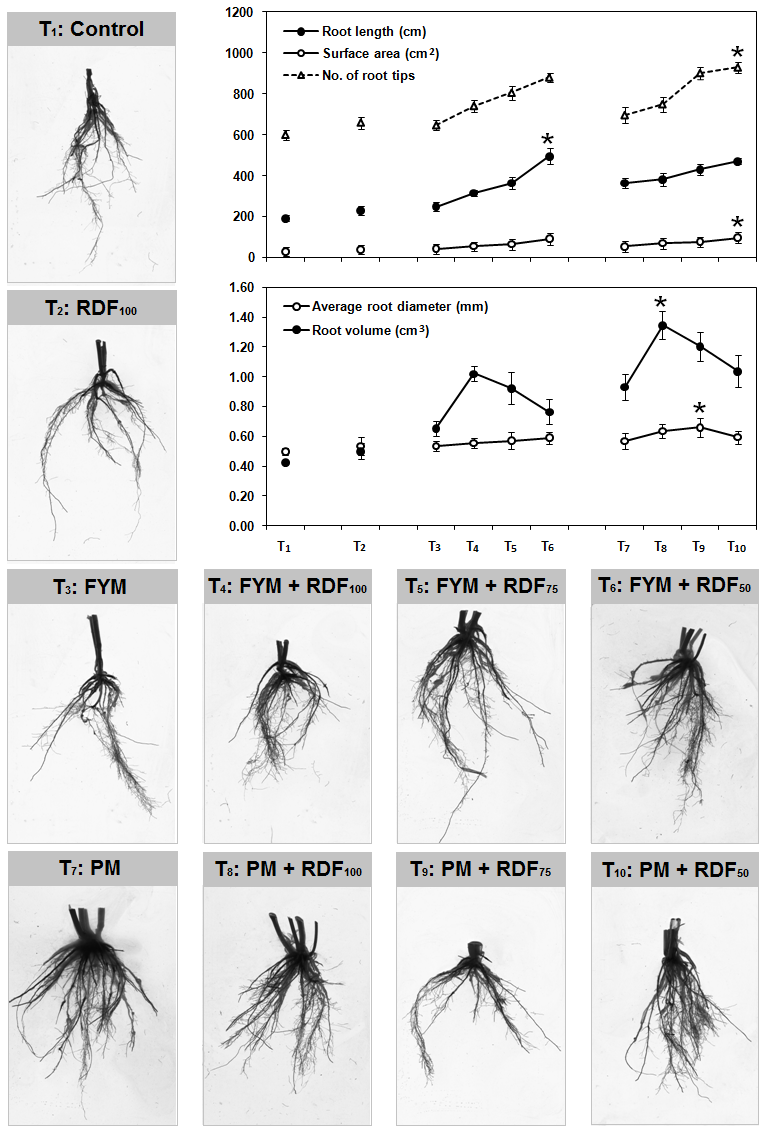 Fig. 2: Variation in different components of root system architecture (i.e. root length, surface area, No. of root tips, average root diameter, and root volume) of wheat in response to integrated plant nutrient management. Treatment details are given in Table 2. Each plotted point is the mean ± SE of three replicates. Significant highest value for each root trait is indicated by * (LSD test, P ≤ 0.05)Fig. 3: Spike length, 100-grain weight, No. of tillers m-2 (a) and grain yield, straw yield, biological yield (b) of wheat in response to integrated plant nutrient management. Treatment details are given in Table 2. Each individual bar/point is the mean ± SE of three replicates. Bars with the same color but not sharing identical letter(s) differ significantly from each other (LSD test, P ≤ 0.05)Fig. 4: Nutrient uptake (i.e. grain, straw, and total) by wheat in response to integrated plant nutrient management; nitrogen uptake (a), phosphorus uptake (b), and potassium uptake (c). Treatment details are given in Table 2. Each individual bar/point is the mean ± SE of three replicates. Bars with the same color but not sharing identical letter(s) differ significantly from each other (LSD test, P ≤ 0.05)Fig. 5: Recovery efficiency (a) and agronomic efficiency (b) of nitrogen, phosphorus, and potassium by wheat in response to integrated plant nutrient management. Treatment details are given in Table 2. Each individual bar is the mean ± SE of three replicates.Table 1: Physico-chemical properties of experimental site (down to 0 - 6ʺ and 7 - 12ʺ depths) and nutrient composition of organic amendments (FYM and PM) used in the studyTable 1: Physico-chemical properties of experimental site (down to 0 - 6ʺ and 7 - 12ʺ depths) and nutrient composition of organic amendments (FYM and PM) used in the studyTable 1: Physico-chemical properties of experimental site (down to 0 - 6ʺ and 7 - 12ʺ depths) and nutrient composition of organic amendments (FYM and PM) used in the studyTable 1: Physico-chemical properties of experimental site (down to 0 - 6ʺ and 7 - 12ʺ depths) and nutrient composition of organic amendments (FYM and PM) used in the studyTable 1: Physico-chemical properties of experimental site (down to 0 - 6ʺ and 7 - 12ʺ depths) and nutrient composition of organic amendments (FYM and PM) used in the studyTable 1: Physico-chemical properties of experimental site (down to 0 - 6ʺ and 7 - 12ʺ depths) and nutrient composition of organic amendments (FYM and PM) used in the studyTable 1: Physico-chemical properties of experimental site (down to 0 - 6ʺ and 7 - 12ʺ depths) and nutrient composition of organic amendments (FYM and PM) used in the studyTable 1: Physico-chemical properties of experimental site (down to 0 - 6ʺ and 7 - 12ʺ depths) and nutrient composition of organic amendments (FYM and PM) used in the studyParametersUnitsSoilSoilOrganic amendmentsOrganic amendments0 – 6″7 – 12″FYMPMSand%8.1010.60--Silt%73.5871.70--Clay%18.3217.70--Textural class-Silt loamSilt loam--pH (1:2.5)-7.207.50--EC (1:2.5)dS m-14.182.14--Organic matter%0.800.72--CaCO3 contents%5.925.95--Sodium (Na)mg g-135.6523.00--Chlorides (Cl)mg g-10.140.27--Nitrogen (N)mg g-10.530.367.0012.0Phosphorus (P)mg g-10.00310.00112.301.50Potassium (K)mg g-10.1580.12426.062.0FYM = farm yard manure; PM = press mudFYM = farm yard manure; PM = press mudFYM = farm yard manure; PM = press mudFYM = farm yard manure; PM = press mudFYM = farm yard manure; PM = press mudFYM = farm yard manure; PM = press mudFYM = farm yard manure; PM = press mudFYM = farm yard manure; PM = press mudTable 2: Detail of treatments used in individual plot (n = 3)Table 2: Detail of treatments used in individual plot (n = 3)Table 2: Detail of treatments used in individual plot (n = 3)Table 2: Detail of treatments used in individual plot (n = 3)Table 2: Detail of treatments used in individual plot (n = 3)Table 2: Detail of treatments used in individual plot (n = 3)TreatmentsAbbreviationNP2O5K2OT1ControlControl---T2RDF (100%)RDF1001209060T3FYM (10 t ha-1)FYM---T4FYM (10 t ha-1) + RDF (100%)FYM + RDF1001209060T5FYM (10 t ha-1) + RDF (75%)FYM + RDF759067.545T6FYM (10 t ha-1) + RDF (50%)FYM + RDF50604530T7PM (5 t ha-1)PM---T8PM (5 t ha-1) + RDF (100%)PM + RDF1001209060T9PM (5 t ha-1) + RDF (75%)PM + RDF759067.545T10PM (5 t ha-1) + RDF (50%)PM + RDF50604530RDF = recommended dose of fertilizer; FYM = farm yard manure; PM = press mud;Fertilizer (N, P, K) levels are based on kg ha-1RDF = recommended dose of fertilizer; FYM = farm yard manure; PM = press mud;Fertilizer (N, P, K) levels are based on kg ha-1RDF = recommended dose of fertilizer; FYM = farm yard manure; PM = press mud;Fertilizer (N, P, K) levels are based on kg ha-1RDF = recommended dose of fertilizer; FYM = farm yard manure; PM = press mud;Fertilizer (N, P, K) levels are based on kg ha-1RDF = recommended dose of fertilizer; FYM = farm yard manure; PM = press mud;Fertilizer (N, P, K) levels are based on kg ha-1RDF = recommended dose of fertilizer; FYM = farm yard manure; PM = press mud;Fertilizer (N, P, K) levels are based on kg ha-1